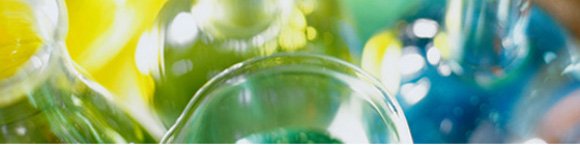 Journée Nationale des Rencontres de Pharmacologie et de Recherche Clinique pour l’Innovation et les Technologies de SantéLe 25 mars 2020De 9h30 à 16H30 - Amphithéâtre Duclaux - Institut Pasteur, Paris 15eL’Association organisant les rencontres vous propose une restitution et une mise en perspective de ses travaux d’octobre 2019. Ces présentations seront accompagnées de conférences et de débats sur des sujets d’actualité auxquels participeront des responsables des grandes institutions qui œuvrent dans les domaines de la santé, de la recherche et de l’innovation.9h30 		Accueil – Inscriptions10h - 10h15	Introduction de la Journée Pr Philippe Lechat, Président de l’Association des Ateliers de Giens	Discours de bienvenue Bruno Hoen, Directeur de la recherche médicale, Institut PasteurModérateur : Claire Le Jeunne 10h15 - 10h40 Recherche et innovation en santé : comment optimiser l’interface entre les start-up/industries et les établissements de santé (académiques ou non) ?		Jean-François Dhainaut, Olivier Blin et Florence Herry (Table ronde 6 – Sujet d’actualité)10h40 - 11h05	Accès précoce des patients aux technologies de santé : faut-il innover en vue d’une prise en charge précoce ? Diane Tassy, Dorothée Camus et Isabelle Adenot (Table ronde 4 – Technologies de santé)11h05 -  11h30 	Comment intéresser les médecins aux métiers du médicament et des dispositifs médicaux ?Dominique Deplanque, Eric Bellissant et Ségolène De Retz (Table ronde 5 – Aspects organisationnels et réglementaires)11h30 – 11h55	Antibiorésistance : outils pour une recherche translationnelle efficaceAntoine Andremont, Marie Cécile Ploy et Bruno Valtier (Table ronde 1 – recherche translationnelle)11h55-12h45	Conférence sur la mise en route de la recherche au sein de l’Institut Pasteur en cas de virus émergents : exemple du coronavirusInstitut Pasteur  (   Intervenant en attente de désignation )                         	Echanges avec la salle  12h45 - 13h45	Déjeuner sur place (15€ - voir inscription)APRES MIDI Modérateur :       Anne Josseran 14h 00 - 14h25	Télésurveillance et expérimentations ETAPES : modèle organisationnel et financement après 2021Yann Maël Le Douarin, Yannick Traversino et Armelle Graciet(Table ronde 3 – Santé et économie)14h25 -  14h50	 Les études mono-bras : problème des études non comparatives – Les exemples en cancérologie, maladies raresMichel Cucherat, Silvy Laporte et Olivier Delaitre (Table ronde 2 – Recherche clinique) 14h50 - 16h15	 Comment assurer le financement des produits onéreux à l’hôpital ?  Différents points de vue (15’/intervenant) et débat avec : Cécile Chevance, Responsable du Pôle Finances et FHF dataPascal Paubel, pôle Pharmacie hospitalière APHP Frédéric Chassagnol, Access, Public & Pharmaceutical Affairs Director, RocheFrédérique Debroucker, Directrice économie de la santé et remboursement, MedtronicEchanges avec la salle  16h15 - 16h30	Clôture de la journée Claire LE JEUNNE, Présidente du Conseil Scientifique 